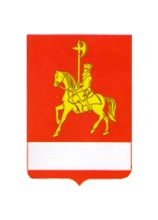 АДМИНИСТРАЦИЯ КАРАТУЗСКОГО  РАЙОНАПОСТАНОВЛЕНИЕ 07.04.2023                                    с. Каратузское                                       № 335-пОб утверждении состава  комиссии по делам несовершеннолетних и защите их прав Каратузского района 	В соответствии с постановлением Правительства РФ от 06 ноября 2013 года  № 995 «Об утверждении Положения о комиссиях по делам несовершеннолетних и защите их прав», Федеральным законом от 24.06.1999 года № 120 - ФЗ «Об  основах системы профилактики безнадзорности и правонарушений несовершеннолетних», Закона  Красноярского края от 31.10.2022 № 4-608 «О системе профилактики безнадзорности и правонарушений несовершеннолетних», ПОСТАНОВЛЯЮ:  	1. Утвердить состав комиссии по делам несовершеннолетних и защите их прав Каратузского района согласно приложению.2. Признать утратившим силу постановление администрации Каратузского района  от 12.01.2023 № 23-п «Об утверждении состава комиссии по делам несовершеннолетних и защите их прав Каратузского района».3. Контроль за исполнением настоящего постановления возложить на А.А. Савина заместителя главы района по социальным  вопросам.4. Постановление вступает в силу в день, следующий за днем его официального опубликования в периодическом печатном издании «Вести муниципального образования «Каратузский район».Глава района                                                                                  К.А. Тюнин Состав  комиссии по делам несовершеннолетних и защите их прав Каратузского района 	А.А. Савин, заместитель главы района по социальным вопросам, председатель комиссии.	М.В. Юркова, заместитель директора  КГБУ СО  «Комплексный центр социального обслуживания населения «Каратузский», заместитель председателя комиссии (по согласованию).	А.В. Анисимова, ведущий специалист, обеспечивающий  деятельность комиссии по делам  несовершеннолетних  и защите их прав  Каратузского района, ответственный секретарь комиссии.	 Члены комиссии: 	С.М. Липин – заместитель начальника ОП № 2 МО МВД России «Курагинский»;	М.А. Фатюшина – заместитель председателя Каратузского районного Совета депутатов (по согласованию);	А.В. Дермер,  и.о.  руководителя Управления образования администрации  Каратузского района (по согласованию);	И.С. Полковникова, ведущий специалист  по опеке и попечительству  отдела социальной поддержки детства Управления образования администрации Каратузского района (по согласованию);	И.В. Тонких, педагог - психолог Каратузского филиала КГБПОУ      Минусинского сельскохозяйственного  колледжа (по согласованию);	С.В. Сокирин, инспектор филиала по Каратузскому   району ФКУ УИИ ГУФСИН России « Курагинский» (по согласованию);	Ю.А. Громова, старший инспектор по делам несовершеннолетних   ОП № 2 МО  МВД России  «Курагинский» (по согласованию);И.Л. Шункина, директор КГКУ «Центр занятости населения Каратузского района» (по согласованию);А.А. Козин,  начальник отдела культуры, молодёжной политики и туризма администрации Каратузского района;О.С.  Посохина, и.о. директора МБУ Молодежный центр «Лидер»,Т.А. Пинчук, главный врач КГБУЗ «Каратузская РБ» (по согласованию);В.В. Иванов, начальник ОНД и ПР по Каратузскому району, подполковник внутренней службы (по согласованию).Приложение к постановлению администрации Каратузского района от 07.04.2023 № 335-п     	 